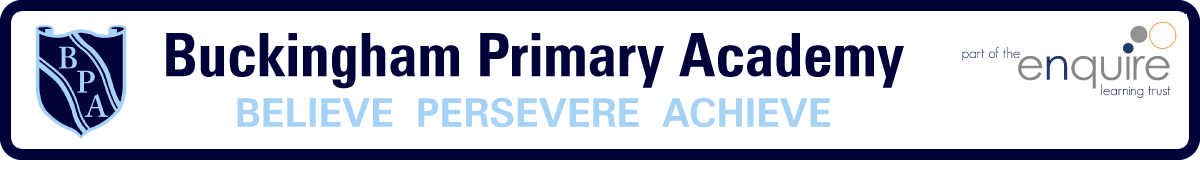 Year 4 Learning Project week 1 Enquiry Question - Who were the early lawmakers?  Year 4 Learning Project week 1 Enquiry Question - Who were the early lawmakers?  Weekly Maths Tasks (Aim to do 1 per day) Weekly Reading Tasks (Aim to do 1 per day)Complete Maths Shed activities●    Get a piece of paper and ask your child to show everything you know about multiplication and division. This could be pictures, diagrams, explanations, methods etc. They can be as creative as they want to be.●    Play on Hit the Button - focus on x tables. Can you beat your score daily?https://www.topmarks.co.uk/maths-games/hit-the-buttonNew Bitesize lessons from the BBChttps://www.bbc.co.uk/bitesize/tags/z63tt39/year-4-lessons/1 Your child should share a book everyday. This can be reading a book aloud everyday or sharing a book with an adult.  ● Listen to a story being read: https://www.storylineonline.net   ● Watch Newsround and find out what is happening in the world. What did you find out? Is there anything you need help understanding?  ● You can sign up free for https://www.getepic.com/ where you have access to over 40,000 books for free● Read a new story and write a book review. Can you score it and say what you liked or disliked about the story.Weekly Spelling / Phonic Tasks (Aim to do 1 per day)Weekly Writing Tasks (Aim to do 1 per day)Play Spelling frame spelling challenges https://spellingframe.co.uk/ Complete spelling shed activities Spell common exception wordsHow many Year 4/5 HFW can you read in 3 minutes? Can you beat your score daily?How many words can you write with the prefix ‘re’ and the suffix ‘er’Write a fact file about the Houses of Parliament; do not forget to include a ‘did you know’ section.Imagine you are visiting London for the first time and you see the Houses of Parliament. Write a letter to a friend describing it and explain how you felt seeing it.What would a Stone Age person eat? Design a menu using food they could source. New Bitesize lessons from the BBChttps://www.bbc.co.uk/bitesize/tags/z63tt39/year-4-lessons/1Weekly PE ChallengeWeekly ‘Around the World’ challengeJoin Joe Wicks in his daily PE challengesCreate calm and serenity by joining in Cosmic Yoga for children https://www.cosmickids.com/category/watch/ Take a virtual tour of the Metropolitan museum of Art. Can you write down 5 facts about an exhibition you liked. https://artsandculture.google.com/partner/the-metropolitan-museum-of-art Year 4 Learning Project week 1 Enquiry Question - Who were the early lawmakers?  Why do we need laws and who thought of them in the first place?Can you research the role of the Houses of Parliament and what happens there? Why are the Houses of Parliament needed?Create a for and against argument for having rules that everyone must follow.Design 4 new school rules for Buckingham Primary Academy. What do you consider to be the most important rules for our school and why?Use the internet to research when we first made rules for society to follow. Who made them and why do you think they were needed?Draw a picture of the Houses of Parliament. Write 5 facts you found out about it.Create a timeline about the Houses of Parliament and illustrate it with pictures.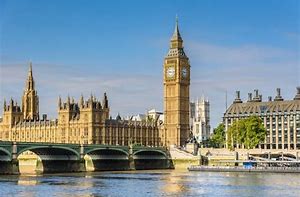 Year 4 Science Project week 1 Changing the colour of flowersSet up a simple and visually stunning science experiment with the kids to explore the transfer of water through a plant! In order to do this you simply need:a few stems of bright, white flowers such as chrysanthemums, gerberas or carnationsjars filled with water and various shades of liquid or gel food colouringHow to carry out the experimentColour the water in each jar, and simply place the flowers in, watch and wait! Can you write your own hypothesis of what you think will happen and when?Investigating furtherWhat happens if you change the flowers into a different colour?Can you draw how the flower changes over days?Write your science experiment up for others to follow – remember to include diagrams and a ‘what you will need section’. 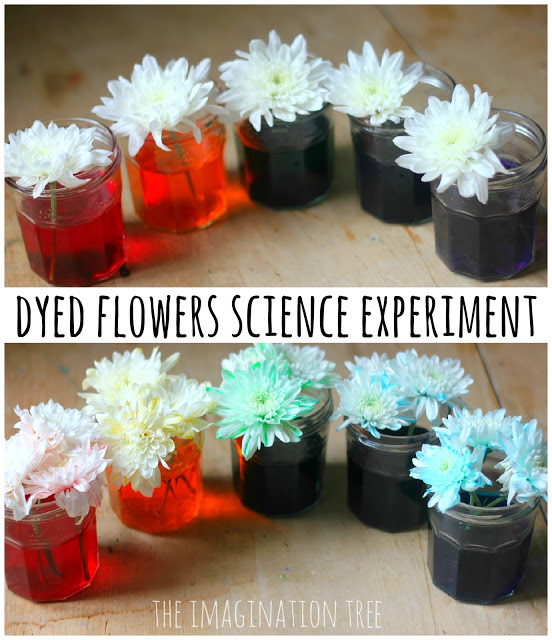 